Specialist in Land Condition Application Form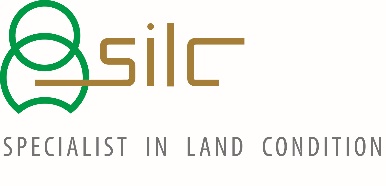 Please note that the application form and other paper should be submitted electronically.Please refer to the SiLC Application Guide when completing this form. All parts of the application must be completed accurately or delays may occur in processing your application.The information you provide to us will be processed in accordance with the requirements of the Data Protection Act 1998.Please advise the SiLC Secretariat of any special requirements you may have (e.g. for sightedness or hearing impairment) or alert the SiLC Secretariat or Assessors at any time during the interview and/or assessment of any exceptional circumstance arising that may affect your performance.Personal DetailsMr     Mrs     Ms       Miss Dr   	 Prof      Other (Please specify):Forenames: Surname:Date of Birth (DD/MM/YY):Private Contact DetailsAddress:Telephone Number:Mobile Phone No:Email:Business Contact DetailsCompany Name:Job Title/Position Held:Address:Telephone Number:Email:	__________________________________________________________________________Please note: the address indicated below will be used for all contact from the SiLC Secretariat i.e. SiLC membership etc.I certify I have acquired sufficient year’s suitable experience and agree to the process of assessment as described in the SiLC Registration Guide.I will receive instructions regarding the assessment paper and its accompanying documents by email to the main email address I have stated above, on or before the date the written assessment starts.  If the instructions do not arrive, I understand that I must contact the SiLC Secretariat on the start date. No extensions in time can be given.Signed :								Date: 	Method of PaymentIf you have any queries about the amount payable, please contact the SiLC Secretariat before completing this form. Invoice Details (please complete if different from correspondence address)Payment Method (select one):I enclose a cheque made payable to SiLCI wish to pay via bank transfer please invoice me detailsPlease select one option from the list below:I have not attended a SiLC Introduction Day in the last six months and I enclose payment for:£229.00 +VAT = £274.80 (£) as I am employed in the business or private sector£145.80 + VAT = £174.96 (£) as I am employed in the public sectorI have attended a SiLC Introduction Day in the last six months and I enclose a payment for: (updated June 2018)£159.00 +VAT = £190.80 as I am employed in the business or private sector£75.80 + VAT = £90.96 as I am employed in the public sectorPlease refer to Appendix 3, section 4.0, in ‘SiLC Registration Guide’.Please refer to Appendix 3, section 5.0Section 3: Project Log sheetPlease refer to Appendix 3, section 6.0, ‘SiLC Registration Guide’. Verification Sources listed and Previous Employers may be contacted by the SiLC Secretariat. If you have any special requirements that might affect your application please inform us below. This information will be confidential and will only be passed to your Assessors. In the event of exceptional circumstances arising during your assessment, that may affect your performance, please advise the SiLC Secretariat immediately.Section 4: ReferencePlease refer to Appendix 3, Section 7.0 of the ‘SiLC Registration Guide’Please indicate sector for reference: Consultancy	 Business		 Education			 PublicSection 5: DeclarationCandidate's DeclarationI understand that plagiarism and significant collaboration will result in failure of the assessment.  I hereby testify that all my answers to the Specialist in Land Condition Assessment paper are my own work.I understand that the interview will be audio recorded and neither I, nor any of the Assessors will be provided with a copy of the recording so that all participants are subject to data protection. I agree to the tape being heard by Assessors/SiLC PTP only if required for clarification of a query arising from assessment.I accept the presence of a registered SiLC as a silent observer at the interview, for Assessor training purposes.I certify that the statements contained in this form are to the best of my knowledge and belief, correct.I confirm I will abide by the SiLC code of conduct and disciplinary procedures throughout my association with SiLC.Signed:								Date:I give permission for my details to be held on a public register	     Yes 	     NoFinal ChecklistPlease note that the application form and other paper should be submitted electronically Please ensure that all of the items listed below are included with the application to avoid delays.  application forms;                       				academic certificates (not training attendance certificates);		certificates for professional body membership; and	CV			Two original, sealed references (sent separately by referee in PDF format) 			assessment fee (cheque by post or indication you wish to pay by Bacs)			Please return to: Email: silc@silc.org.ukPlease indicate address for correspondencePrivate                                               Business     Please indicate address emailPrivate                                             Business    Name:Organisation:Address:Postcode:Telephone:Fax:Email:Section 1: Academic Qualifications and TrainingOffice use onlyDate commencedDate completedFull/Part timeCourse TitleCourse ProviderGrade awardedDescription of subject areasE.g.Oct 1990July 1991FTPollution Control TechnologyUniversity of XYZMScBio-remediation techniques, pollution prevention, environmental law.Section 2: Membership of Professional BodiesOffice use onlyProfessional BodyOfficial AbbreviationLevel of MembershipE.g.Institute of Environmental Management and AssessmentIEMAFullOffice use onlyDates work undertakenNumber of DaysDescription of work undertakenRole / ResponsibilityVerification SourcesFull contact details inc. name, address, tel., fax numbers & email.E.g.3/4/04 – 7/4/045Phase 1 & 2 site investigation at a former petrol storage stationProject ManagerName of individual, company address, tel., fax, email